STICHTING SINT JACOB
BUSINESS CONTROLLER 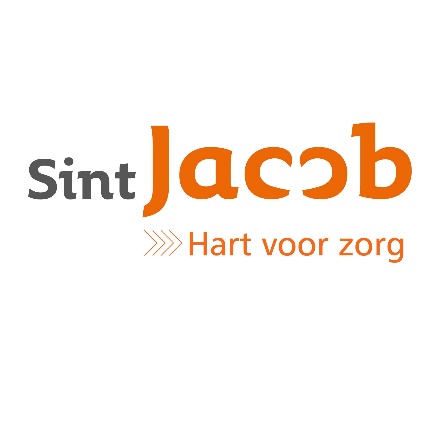 Voor Stichting Sint Jacob, een VVT instelling in Haarlem, zoeken wij een business controller voor 28 – 32 uur per week. De organisatie:Stichting Sint Jacob biedt deskundige, liefdevolle zorg en revalidatie voor ouderen. De stichting telt zeven woonzorgcentra en een centrum voor geriatrische revalidatie in Haarlem en Heemstede. Sint Jacob vindt het belangrijk dat ouderen zo lang mogelijk de regie houden over hun dagelijks leven. De medewerkers stimuleren cliënten en revalidanten in hun zelfstandigheid, met respect voor levenservaring en geloofsovertuigingen. De revalidatie en complexe zorg (somatisch en/of psychogeriatrisch) is altijd op maat. Alle woonzorglocaties van Sint Jacob hebben het gouden PREZO-keurmerk voor de zorg. Wij verlenen met 800 medewerkers en 400 vrijwilligers zorg aan 720 cliënten en revalidanten.Plaats in de organisatie:Als business controller maakt je deel uit van het Business Control team en rapporteer je aan de manager Finance & Control. Het business control team bestaat uit drie controllers met als standplaats Haarlem. De functie:De business controller die wij zoeken krijgt het aandachtsgebied geriatrische revalidatie zorg toegewezen. Daarnaast zal de business controller ook het facilitair bedrijf en ICT onder zijn hoede nemen. Als business controller zorg je voor scherpe analyses waardoor je kansen en risico’s signaleert voor jouw clusters en ben je aanspreekpunt en sparringpartner voor de budgethouders. Hiermee draag je concreet bij aan de strategische besluitvorming binnen Sint Jacob. Het is erg belangrijk dat de business controller goed de verbinding kan leggen tussen financiën en de zorg. Werkzaamheden:Verantwoordelijk voor de uitvoering en bewaking van de planning & control cyclus voor de stichting, met een nadruk op de geriatrische revalidatiezorg, het facilitair bedrijf en ICT. Het adviseren over bedrijfsprocessen en over de beleidsontwikkelingen op financieel economisch gebied. Deelnemen aan werk- en projectgroepen waarbij jouw bedrijfseconomische analyses onderdeel vormen van advies- en beslissingsdocumenten / business cases. Bijdragen aan het optimaliseren van de informatievoorziening voor de organisatie;Je bent gesprekspartner voor het management voor de aan jou toegewezen aandachtsgebieden.Je profiel:Een afgeronde HBO of WO opleiding bij voorkeur richting finance & control, economie en/of bedrijfseconomie; Je hebt minimaal 5 jaar relevante werkervaring;Je beschikt over kennis van en inzicht in economisch-administratieve processen en de financieringsstromen in de zorg (DBC kennis is een sterke pre);Je bent ervaren in het opstellen van business cases en je beschikt over sterke adviesvaardigheden;Je hebt de drive en ambitie om gestelde doelen te bereiken;Je bent een goede gesprekspartner voor je interne klanten en voor externe partijen.Wij bieden:Een aanstelling van 28-32 uur per week, vooralsnog voor de duur van een jaar met de intentie tot verlenging;Goede arbeidsvoorwaarden conform CAO-VVT;Een uitdagende functie in een klein team met persoonlijke ontwikkelingsmogelijkheden én mogelijkheden de kwaliteit van F&C te verbeteren;Een omgeving waar persoonlijke en professionele groei wordt gestimuleerd (de mogelijkheid tot opleidingen, cursussen).Heeft deze vacature je interesse gewekt?Public Search verzorgt de selectie voor Sint Jacob. Voor nadere informatie over de vacature kunt u contact opnemen met Stéphanie Kuipers 06-18528145 of Daniël Griffioen 06-81953794. Uw sollicitatie kunt u richten naar skuipers@publicsearch.nl en/ of dgriffioen@publicsearch.nl 